Unit 6 Lesson 9: The Distributive Property, Part 11 Number Talk: Ways to Multiply (Warm up)Student Task StatementFind each product mentally.2 Ways to Represent Area of a RectangleStudent Task StatementSelect all the expressions that represent the area of the large, outer rectangle in figure A. Explain your reasoning.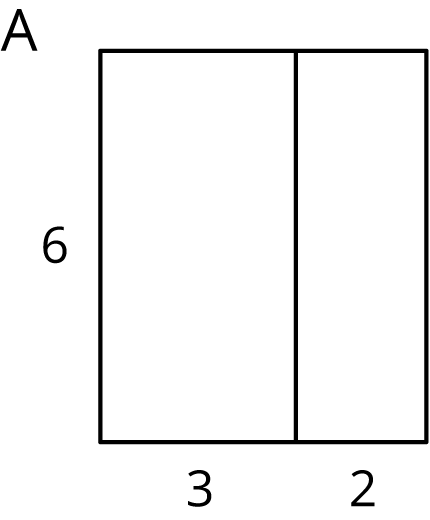 Select all the expressions that represent the area of the shaded rectangle on the left side of figure B. Explain your reasoning.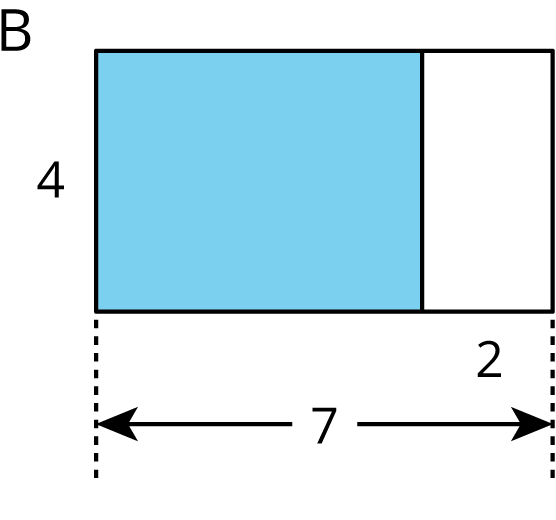 3 Distributive PracticeStudent Task StatementComplete the table. If you get stuck, skip an entry and come back to it, or consider drawing a diagram of two rectangles that share a side.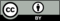 © CC BY Open Up Resources. Adaptations CC BY IM.  column 1  column 2column 3  column 4    value  490